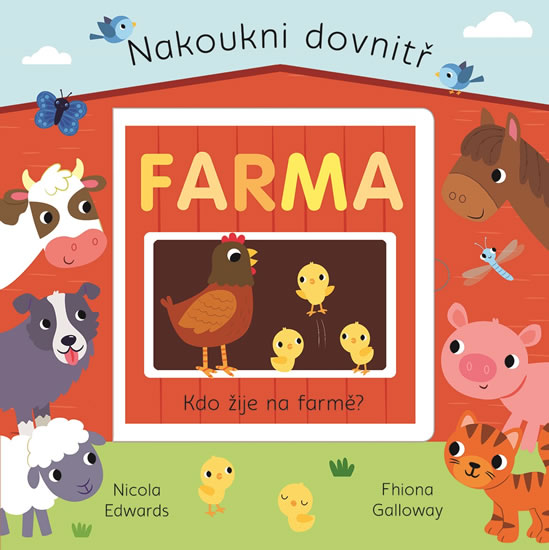 CÍL: Rozvíjet v dětech pocit sounáležitosti s živou přírodou a schopnosti vážit si života ve všech jeho formách, osvojovat si jednoduché dovednosti potřebné k ochraně přírody.Seznámit se s některými druhy domácích a hospodářských zvířat, co jí, jaká mají mláďata, s péčí o ně, co nám které zvíře dává.Pohádka: O neposlušných kůzlátkáchV chaloupce na kraji lesa bydlela koza se svými sedmi kůzlátky. Měli se rádi a žili spolu spokojeně jako v pohádce. Maminka koza odcházela každé ráno na pastvu a kůzlátka napomínala, aby si tiše hrála a nikomu neotvírala. V lese bydlí zlý vlk, který by si na nich rád pochutnal.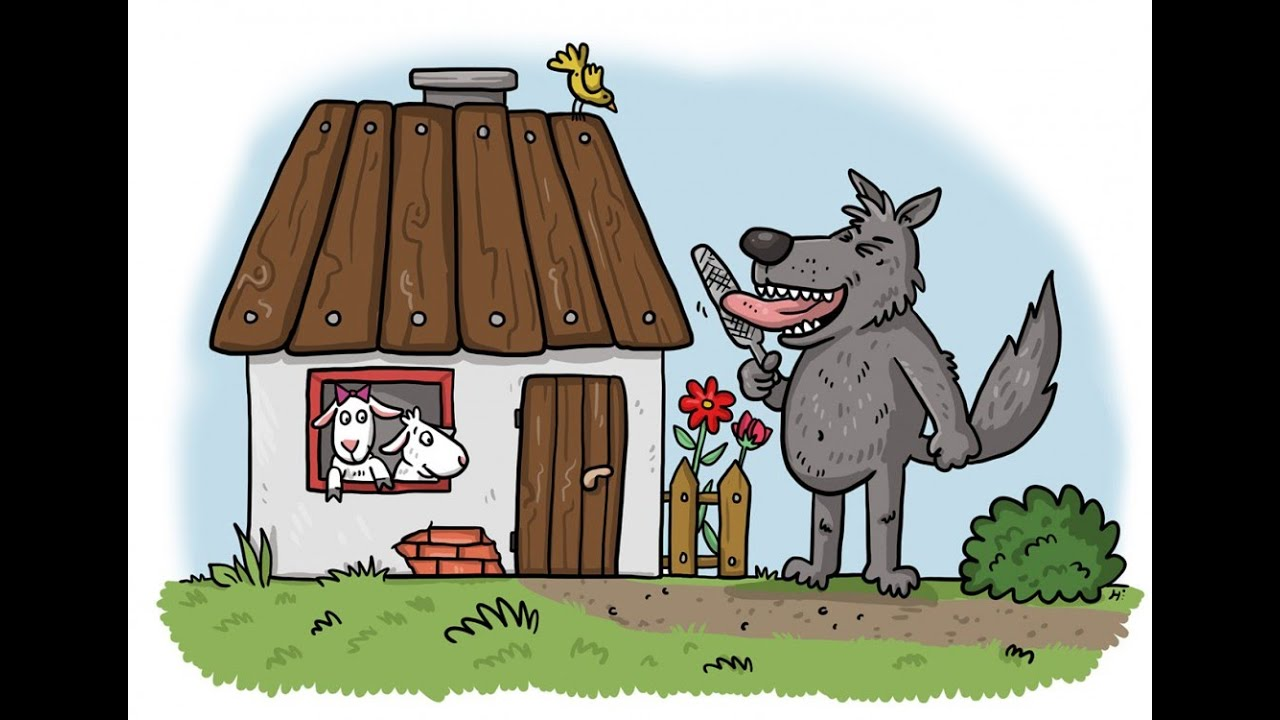 Kůzlátka slíbila, že budou poslušná, ale jen koza odešla na lupení, začala se prát a hluk bylo slyšet na míle daleko. Uslyšel ho také hladový vlk."Koza je pryč a kůzlata doma vyvádějí. Jsou ještě hloupá, snadno je obelstím," pomyslel si, když zabušil prackou na dveře. "Kůzlátka, děťátka, otevřete mi vrátka! Já jsem vaše maminka a nesu vám mlíčko!"Kůzlata ztichla a zmateně začala pobíhat sem a tam. Hrubý hlas však vlka prozradil. Nejstarší bratříček povídá: "Ty nejsi naše maminka, maminka má jemný hlásek!" Vlk musel odejít s nepořízenou.Zamířil ke kováři a nechal si upilovat jazyk z obou stran, aby měl hlas tenký a vysoký. Tentokrát na dveře chaloupky jemně zaťukal. "Kůzlátka, děťátka, otevřete mi vrátka!! Já jsem vaše maminka a nesu vám mlíčko!" lákal nezbedy hlasem, který sám nepoznával.Kůzlata se nahrnula do chodby, aby otevřela, ale nejstarší bratříček je zarazil: "Jsi-li naše maminka, ukaž kousek nožky oknem!"Venku zamával vlk prackou. Při pohledu z okna ztuhla kůzlátka hrůzou. "Ty nejsi naše maminka. Ty máš pracky černé! Maminka má kůži bílou jako sníh, mečela kůzlátka rozčíleně a vlkovi neotevřela.Vlk, který hladem téměř šilhal, se odplížil do lesa. a přemýšlel, jak získat kůži bílou jako sníh. Ploužil se podél lesa, až došel k pastýřově chalupě. Tam se sušily ovčí kůže. Vlk se zaradoval, jednu sebral a uháněl k chaloupce kůzlátek. Ovčí kůži si přehodil přes hřbet a už stál opět přede dveřmi. "Kůzlátka, děťátka, otevřete mi vrátka! Já jsem vaše maminka a nesu vám mlíčko!" "Naše maminka přišla, otevřeme!" volali kozlíci. "Není to naše maminka, neotevřeme!" bránily jim opatrnější kozičky. Ale to už kozlíci otevírali dvířka a vlk skočil dovnitř! Odhodil ovčí kůže a hrozivě vycenil tesáky. Kůzlátka s křikem začala utíkat, bylo jich tolik, že vlk nevěděl kam skočit dřív. Všude se míhala kopýtka, rohy, bříška.Už už se chystal skočit mezi ně! Ale naštěstí se právě vracela maminka koza. Trkla tam, trkla sem, nabrala vlka na rohy a odhodila do křoví. Ten na víc nečekal. Na slabé si troufal, ale s rozzuřenou kozou by se do křížku nedal. Utekl a už se v lese nikdy neukázal.Otázky: Jak se jmenují mláďátka kozy?Kolik měla koza mláďátek?Co říkala maminka koza kůzlátkům, před tím než odešla?Kdo přišel za kůzllátky, když maminka odešla?Co dělal vlk, když ho kůzlata poznala po hlase?Co řekl nejstarší bratříček, když se vlk vrátil s upraveným hlasem?Co dělal vlk, když ho kůzlata poznala podle tlapy?Jak příběh skončil?Jaké plyne ponaučení z příběhu? Básničky:PrasátkoStůj, prasátko, líbíš se mi ! Proč pak pořád ryješ v zemi ? Kdybys v zemi nerylo, víc by ses nám líbilo.Jak bys bylo roztomilé, celé jako z cukru bílé,kdybys v ní však nerylo, prasátkem bys nebylo !KrálíkOstré zoubky pořád cení chundelatý králíček.Pozor, ať nám při krmení neukousne malíček.KrávaNa louce se pase kráva, z dálky ocasem všem mává. Než přijdeme k ní, celou louku sníHádanky:Ve zdi díra, mlsám sýra, to jsem celá já. Mám dvě očka, pozor kočka, ouška šedivá./myška/Puťa, puťa, puť přeji dobrou chuť. Zrnka zobu zoby zob, panímámo ještě hoď. Běží kolem sestřička, žluťounká je celičká. Naše máma slepice sezobala nejvíce./kuře/I když mluvit nedovede mazlí se a tiše přede. Běhá ve tmě,chodí tiše vždyť má tlapky jako z plyše./kočka/Přirovnávání:Mlaská u jídla jako... prasátkoChodí zmoklá jako... slepiceDrápe jako... kočkaTen je silný jako... kůňVytleskáváme slova:PejsekKočičkaKrávaPrasátkoOvečkaOselKozaSlepiceKůňPísničky:Kočka leze dírouhttps://www.youtube.com/watch?v=NhpuRtHNNNQ&ab_channel=P%C3%ADsni%C4%8Dkyprod%C4%9Bti Kočka leze dírou, pes oknem,Kočka leze dírou, pes oknem, pes oknem,Nebude-li pršet nezmoknem.A když bude pršet zmokneme, zmokneme,na sluníčku zase uschneme.Skákal peshttps://www.youtube.com/watch?v=FvPloIpaCVY&ab_channel=P%C3%ADsni%C4%8Dkyprod%C4%9Bti Skákal pes přes oves, přes zelenou louku,šel za ním myslivec, péro na klobouku.Pejsku náš, co děláš, žes tak vesel stále?Nevím sám, řek bych vám, hop - a skákal dále!Já mám koněhttps://www.youtube.com/watch?v=DeFCulXRnSE&ab_channel=24SNAiLSMEDiA Já mám koně, vraný koně, to jsou koně míJá mám koně vraný koně to jsou koně míKdyž já jim dám ovsa oni skáčou hopsaJá mám koně, já mám koně, to jsou koně míJá mám koně, vraný koně, to jsou koně míJá mám koně vraný koně to jsou koně míKdyž já jim dám obroku oni skáčou do skokuJá mám koně, vraný koně, to jsou koně míJá mám koně, vraný koně, to jsou koně míJá mám koně vraný koně to jsou koně míKdyž já jim dám jetele oni skáčou veseleJá mám koně, vraný koně to jsou koně míPásla ovečkyhttps://www.youtube.com/watch?v=u0CH5o_by7A&ab_channel=24SNAiLSMEDiA Pásla ovečky v zeleném háječku,pásla ovečky v černém lese.Já na ní dupy dupy dup,ona zas cupy cupy cup.Houfem ovečky, seberte se všecky,houfem ovečky, seberte se!Pásla ovečky v zeleném háječku,pásla ovečky v černém lese.Krávy, krávy, jak si vlastně povídátehttps://www.youtube.com/watch?v=ECVThiZaWJUKrávy,krávyjak si vlastně povídáte,Krávy,krávyjakou máte řeč.Bů bů bů bů bůKočky,kočkyjak si vlastně povídáte,Kočky,kočkyjakou máte řeč.Mňau, mňau, mňau, mňau,Pejsci, pejscijak si vlastně povídátepejsci,pejscijakou máte řeč.Haf, haf, haf, haf, hafHadi,hadijak si vlastně povídátehadi, hadijakou máte řečSssss, ssss, sssss, sssssKapři, kapřijak si vlastně povídátekapři, kapřijakou máte řeč(mlčíme)Žáby,žábyjak si vlastně povídátežáby, žábyjakou máte řeč.Kvá, kvá, kvá, kváNěmé tvářejak si vlastně povídáteněmé tváře jakou máte řeč...Bůbůbůbů, haf, haf, haf, mňau, mňau,sssssKdyž jsem já sloužil,...https://www.youtube.com/watch?v=xpi_uepPNww 1. Když jsem já sloužil to první léto,vysloužil jsem si kuřátko za to.A to kuře krákoře běhá po dvoře,má panenka pláče doma v komoře.2. Když jsem já sloužil to druhé léto,vysloužil jsem si kachničku za to.A ta kačka bláto tlačkáa to kuře krákoře běhá po dvoře,má panenka pláče doma v komoře.3. Když jsem já sloužil to třetí léto,vysloužil jsem si husičku za to.A ta husa chodí bosa,A ta kačka bláto tlačkáa to kuře krákoře běhá po dvoře,má panenka pláče doma v komoře.4. Když jsem já sloužil to čtvrtý léto,vysloužil jsem si vepříka ...A ten vepř jako pepř,A ta husa chodí bosa,A ta kačka bláto tlačkáa to kuře krákoře běhá po dvoře,má panenka pláče doma v komoře.5. Když jsem já sloužil to pátý léto,vysloužil jsem si telátko za to.A to tele hubou mele,A ten vepř jako pepř,A ta husa chodí bosa,A ta kačka bláto tlačkáa to kuře krákoře běhá po dvoře,má panenka pláče doma v komoře.6. Když jsem já sloužil to šestý léto,vysloužil jsem si kravičku za to.A ta kráva mléko dává,A to tele hubou mele,A ten vepř jako pepř,A ta husa chodí bosa,A ta kačka bláto tlačkáa to kuře krákoře běhá po dvoře,má panenka pláče doma v komoře.7. Když jsem já sloužil to sedmý léto,vysloužil jsem si volečka za to.A ten vůl jako kůl,A ta kráva mléko dává,A to tele hubou mele,A ten vepř jako pepř,A ta husa chodí bosa,A ta kačka bláto tlačkáa to kuře krákoře běhá po dvoře,má panenka pláče doma v komoře.8. Když jsem já sloužil to osmý léto,vysloužil jsem si botičky za to.a ty boty do roboty,A ten vůl jako kůl,A ta kráva mléko dává,A to tele hubou mele,A ten vepř jako pepř,A ta husa chodí bosa,A ta kačka bláto tlačkáa to kuře krákoře běhá po dvoře,má panenka pláče doma v komoře.9. Když jsem já sloužil poslední léto,vysloužil jsem si děvčátko za to.to děvčátko jak poupátko,a ty boty do roboty,A ten vůl jako kůl,A ta kráva mléko dává,A to tele hubou mele,A ten vepř jako pepř,A ta husa chodí bosa,A ta kačka bláto tlačkáa to kuře krákoře běhá po dvoře,má panenka stele postel v komoře…Výtvarná výchova:OvečkaPomůcky: zelený papír, bílá barva, černý papír, lepidlo, bílá pastelka/voskovka, nůžky, rucePrst namočíme do bílé barvy a ťupkáme na papír velký kruh. Z černého papíru vystříhneme hlavu ovečky a nohy, ty po zaschnutí nalepíme na poťupkaný kruh. Nakonec nakreslíme ovečce obličej :-)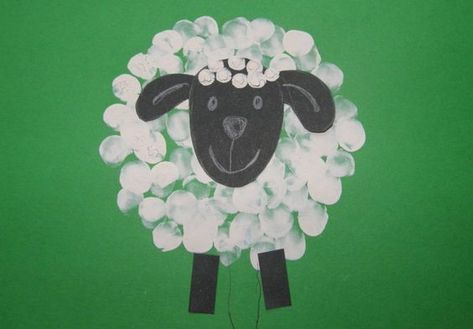 Zvířátka z ruličekPomůcky: rulička z toaletního papíru, barva, papír, lepidlo, nůžkyNejdříve si rozmyslíme, jaké zvířátko chceme vyrábět. Potom nabarvíme barvou ruličku (můžeme ohnout ruličku viz.obrázek č.2) a přilepíme hlavu a nohy. Fantazii se meze nekladou :-) 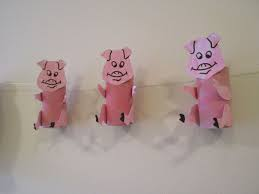 Obrázek č.1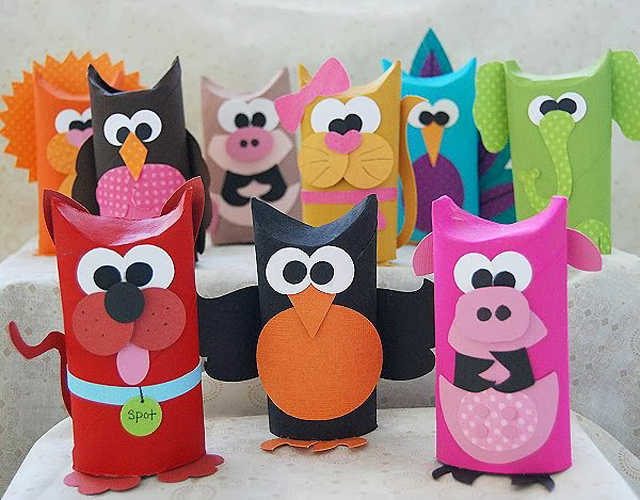 Obrázek č.2 Pohybová chvilka:Napodobení pohybu zvířete - koně, káčátka, čápi,..Překážková dráha pro koně - venku nebo v pokojíčku si sestavíme libovolnou překážkovou dráhu, kterou musí děti překonatTaneček Jede, jede myškaJede, jede myška (chodíme do kruhu+meleme rukama), okolo rybníčka (chodíme + uděláme z rukou kruh),veze, veze proutí (chodíme + ukážeme rukama, že neseme proutí),ocáskem si kroutí. (zastavíme + jednou rukou naznačíme, že kroutíme ocáskem) Taneček Pásla ovečkyhttps://www.youtube.com/watch?v=5n5rwZ3GdTc&ab_channel=%C4%8Ciperkov%C3%A9 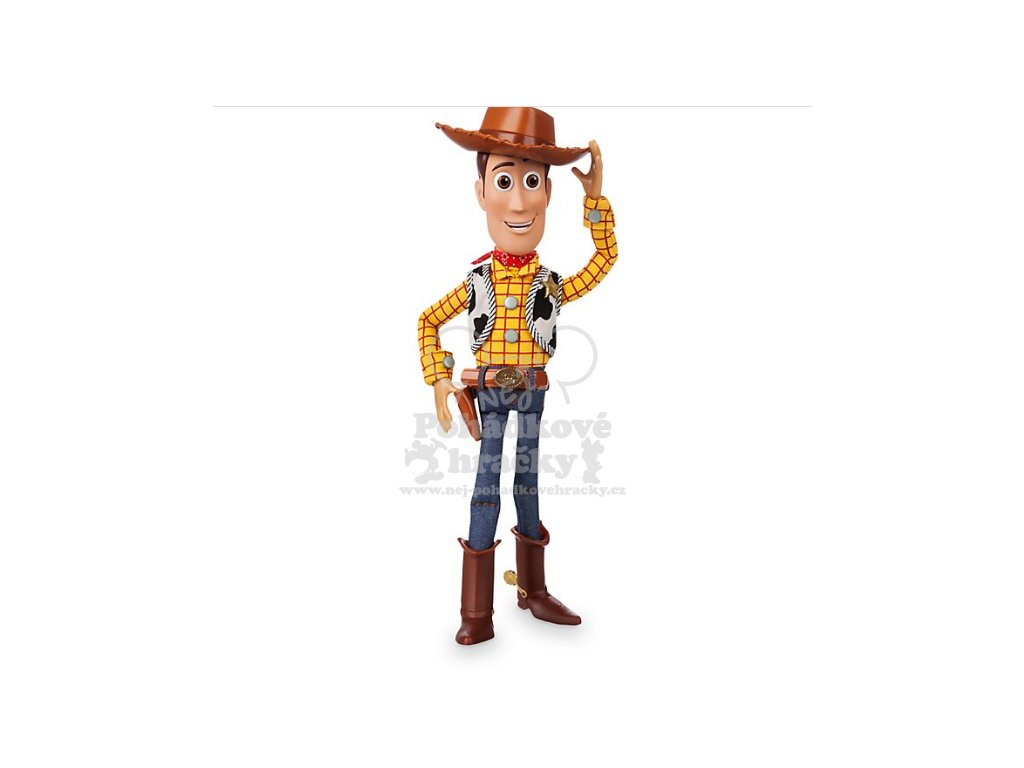 BONUS: https://www.youtube.com/watch?v=i1NiJwyQfpU 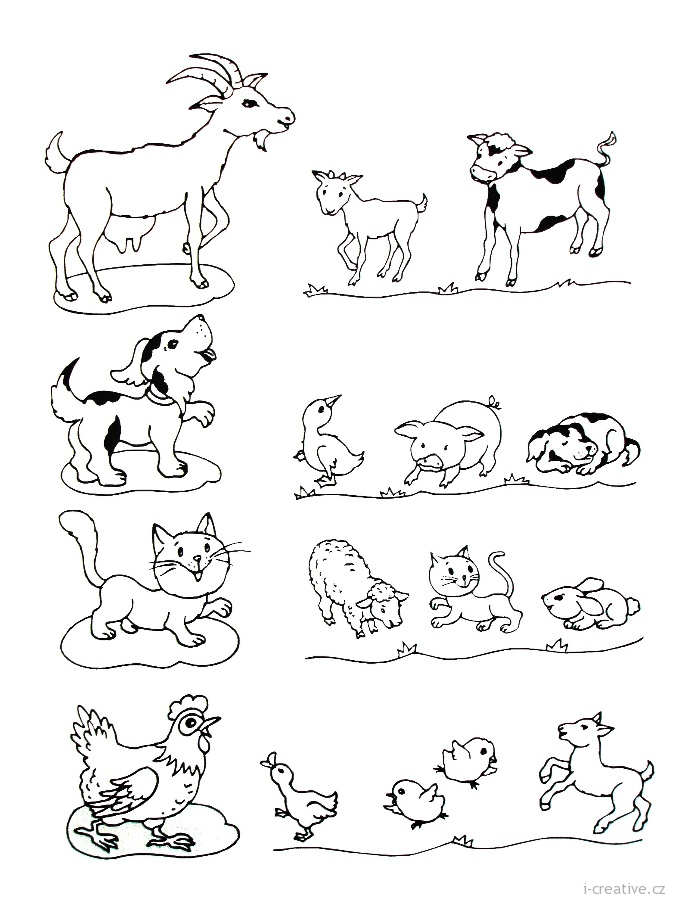 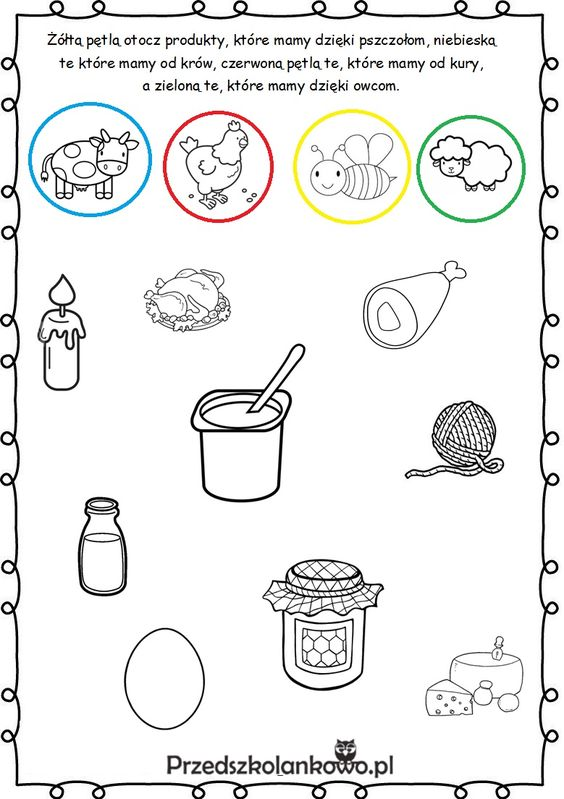 Zakroužkuj stejnou barvou produkt, který máme z kterého zvířete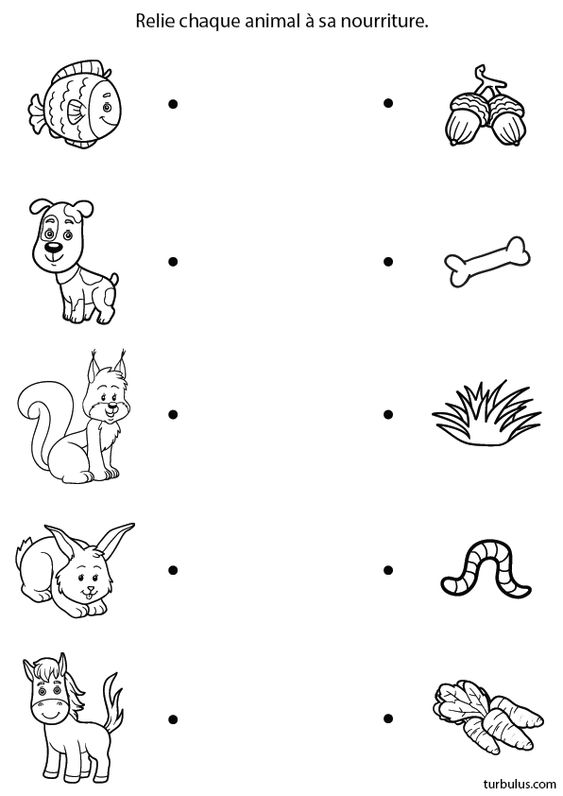 Čím se živí?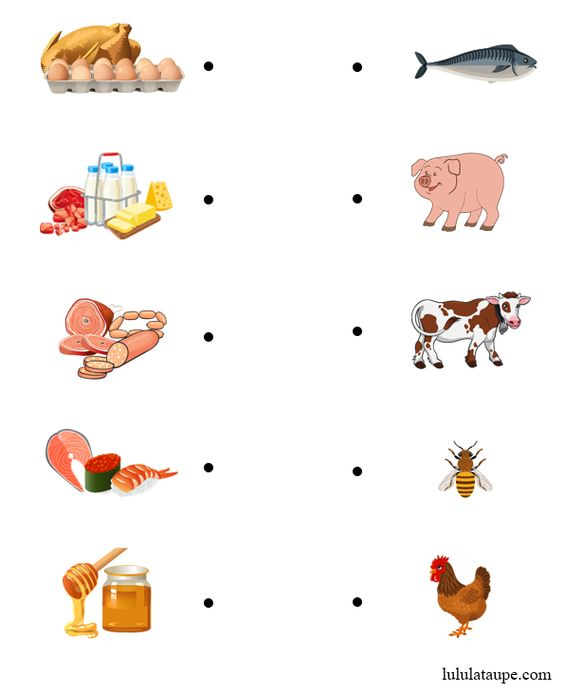 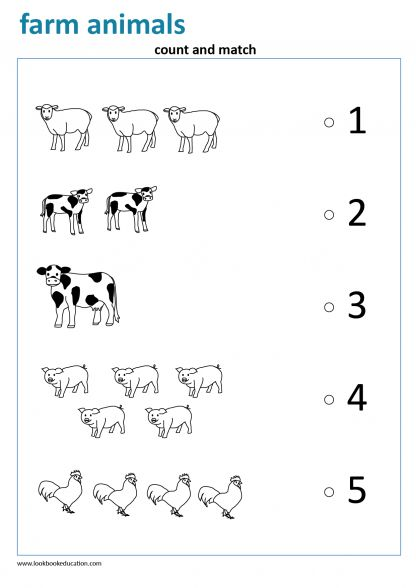 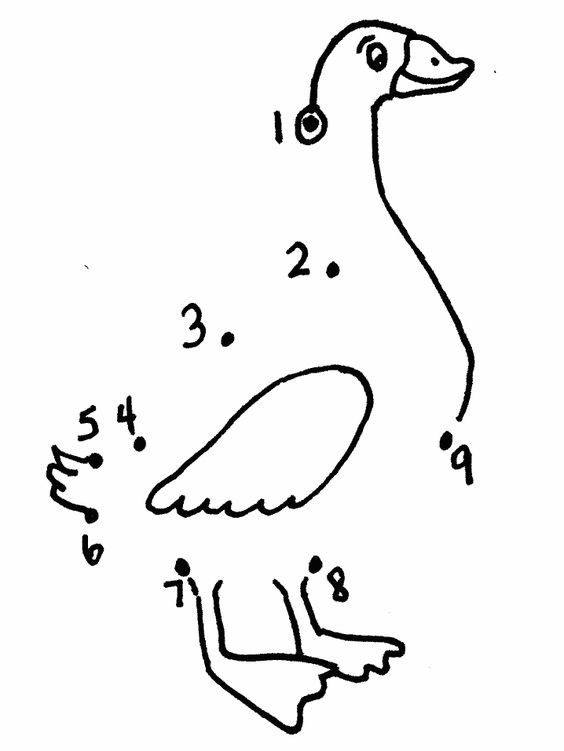 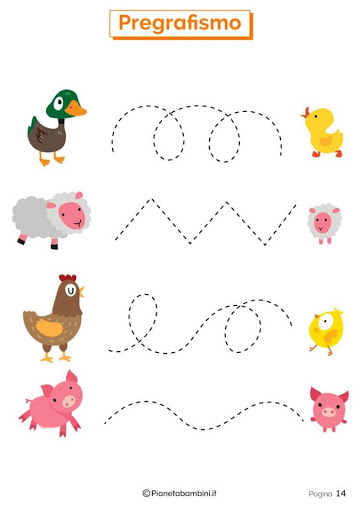 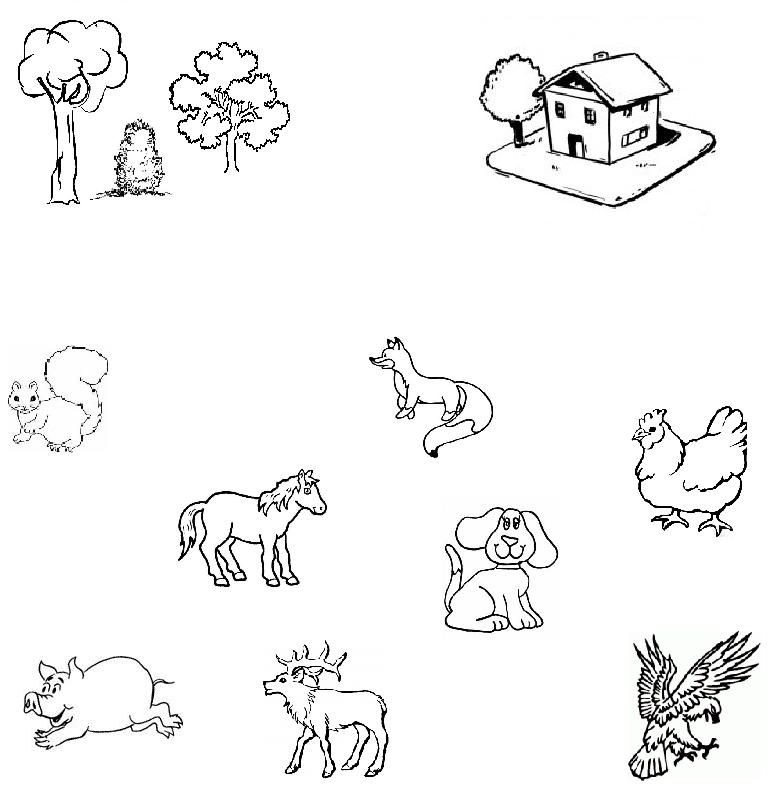 Které zvířátko patří do lesa a které na farmu? 